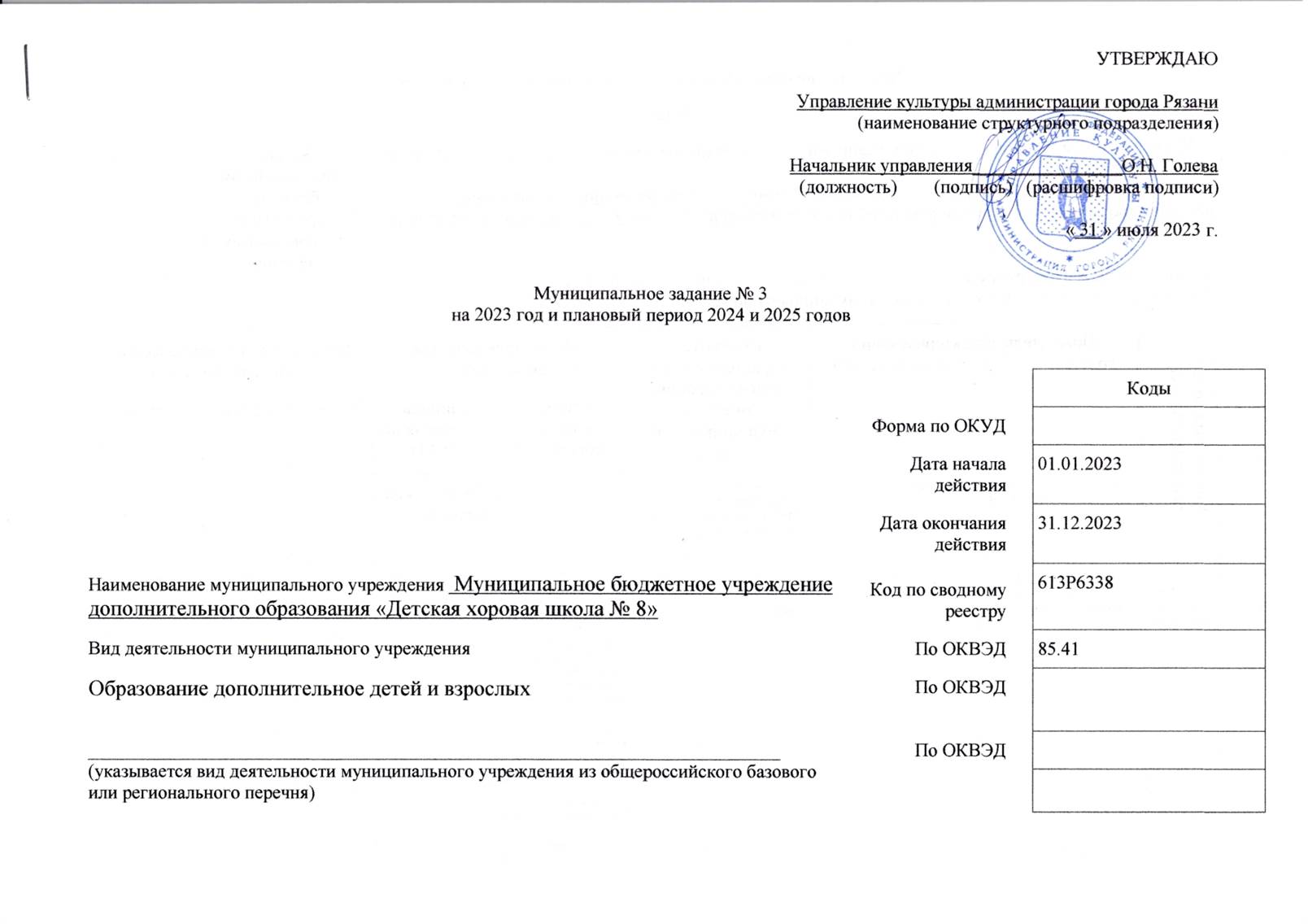 Часть 1. Сведения об оказываемых муниципальных услугах Раздел № 1Допустимые  (возможные)  отклонения  от  установленных показателей качества муниципальной услуги, в пределах которых муниципальное  задание считается выполненным  - 3 % (в процентах)3.2. Показатели, характеризующие объем муниципальной услуги:Допустимые  (возможные)  отклонения  от  установленных  показателей  объема муниципальной услуги,   в   пределах  которых  муниципальное  задание считается выполненным  - 314 человеко-часов4.  Нормативные  правовые  акты, устанавливающие размер платы (цену, тариф) либо порядок ее (его) установления:5. Порядок оказания муниципальной услуги.5.1.    Нормативные  правовые акты, регулирующие порядок оказания муниципальной услуги: Федеральный закон от 29.12.2012 №273-ФЗ «Об образовании в Российской Федерации»;  Федеральный закон  от 06.10.2003 №131-ФЗ «Об общих принципах организации местного самоуправления в Российской Федерации»; Закон Рязанской области от 29.08.2013 №42-ОЗ «Об образовании в Рязанской области»; Приказ Минобрнауки России от 29.08.2013 №1008«Об утверждении Порядка  организации и осуществления образовательной деятельности по дополнительным общеобразовательным программам» (наименование, номер и дата нормативного правового акта)5.2.  Порядок  информирования  потенциальных  потребителей  муниципальной услуги:Раздел № 2Допустимые  (возможные)  отклонения  от  установленных показателей качества муниципальной услуги, в пределах которых муниципальное  задание считается выполненным  - 3% (в процентах)3.2. Показатели, характеризующие объем муниципальной услуги:Допустимые  (возможные)  отклонения  от  установленных  показателей  объема муниципальной услуги,   в   пределах  которых  муниципальное  задание считается выполненным  - 1 343 (человеко-часов)4.  Нормативные  правовые  акты, устанавливающие размер платы (цену, тариф) либо порядок ее (его) установления:5. Порядок оказания муниципальной услуги.5.1.    Нормативные  правовые акты, регулирующие порядок оказания муниципальной услуги: Федеральный закон от 29.12.2012 №273-ФЗ «Об образовании в Российской Федерации»;  Федеральный закон  от 06.10.2003 №131-ФЗ «Об общих принципах организации местного самоуправления в Российской Федерации»; Закон Рязанской области от 29.08.2013 №42-ОЗ «Об образовании в Рязанской области»; Приказ Минобрнауки России от 29.08.2013 №1008«Об утверждении Порядка  организации и осуществления образовательной деятельности по дополнительным общеобразовательным программам» (наименование, номер и дата нормативного правового акта)5.2.  Порядок  информирования  потенциальных  потребителей  муниципальной услуги:Раздел № 3Допустимые  (возможные)  отклонения  от  установленных показателей качества муниципальной услуги, в пределах которых муниципальное  задание считается выполненным – 3 % (в процентах)3.2. Показатели, характеризующие объем муниципальной услуги:Допустимые  (возможные)  отклонения  от  установленных  показателей  объема муниципальной услуги,   в   пределах  которых  муниципальное  задание считается выполненным – 1 564 (человеко-часов)4.  Нормативные  правовые  акты, устанавливающие размер платы (цену, тариф) либо порядок ее (его) установления:5. Порядок оказания муниципальной услуги.5.1.    Нормативные  правовые акты, регулирующие порядок оказания муниципальной услуги: Федеральный закон от 29.12.2012 №273-ФЗ «Об образовании в Российской Федерации»;  Федеральный закон  от 06.10.2003 №131-ФЗ «Об общих принципах организации местного самоуправления в Российской Федерации»; Закон Рязанской области от 29.08.2013 №42-ОЗ «Об образовании в Рязанской области»; Приказ Минобрнауки России от 29.08.2013 №1008«Об утверждении Порядка  организации и осуществления образовательной деятельности по дополнительным общеобразовательным программам» (наименование, номер и дата нормативного правового акта)5.2.  Порядок  информирования  потенциальных  потребителей  муниципальной услуги:Раздел № 4Допустимые  (возможные)  отклонения  от  установленных показателей качества муниципальной услуги, в пределах которых муниципальное  задание считается выполненным   - 3 % (в процентах)23.2. Показатели, характеризующие объем муниципальной услуги:Допустимые  (возможные)  отклонения  от  установленных  показателей  объема муниципальной услуги,   в   пределах  которых  муниципальное  задание считается выполненным – 214 (человеко-часов)Нормативные  правовые  акты, устанавливающие размер платы (цену, тариф) либо порядок ее (его) установления:5. Порядок оказания муниципальной услуги.5.1.    Нормативные  правовые акты, регулирующие порядок оказания муниципальной услуги: Федеральный закон от 29.12.2012 №273-ФЗ «Об образовании в Российской Федерации»;  Федеральный закон  от 06.10.2003 №131-ФЗ «Об общих принципах организации местного самоуправления в Российской Федерации»; Закон Рязанской области от 29.08.2013 №42-ОЗ «Об образовании в Рязанской области»; Приказ Минобрнауки России от 29.08.2013 №1008«Об утверждении Порядка  организации и осуществления образовательной деятельности по дополнительным общеобразовательным программам» (наименование, номер и дата нормативного правового акта)5.2.  Порядок  информирования  потенциальных  потребителей  муниципальной услуги:Часть 2. Прочие сведения о муниципальном задании 31. Основания для досрочного прекращения выполнения муниципального задания:__1.1. в случае неисполнения или ненадлежащего исполнения муниципального задания; 1.2 по соглашению сторон или по решению суда по основаниям, предусмотренным законодательством Российской Федерации.2.  Иная информация, необходимая для выполнения (контроля за выполнением) муниципального задания  _________________________________________________________________________________________________________________________3. Порядок контроля за выполнением муниципального задания4. Требования к отчетности о выполнении муниципального задания __________4.1.  Периодичность  представления  отчетов  о  выполнении муниципального задания_______3 раза в год, нарастающим итогом с начала года_____________________________________________________________________4.2. Сроки представления отчетов о выполнении муниципального задания __ до 15 июля, предварительный отчет – до 15 ноября (по состоянию на 1 ноября), до 15 января___________________________________________________4.3. Иные требования к отчетности о выполнении муниципального задания _________________________________________________________________________________________________________________________5. Иные показатели, связанные с выполнением муниципального задания_________________________________________________________________________________________________________________________--------------------------------1 - Заполняется при установлении показателей, характеризующих качество муниципальной услуги, в ведомственном перечне.2 - Заполняется при установлении показателей, характеризующих качество работы, в ведомственном перечне.3 - Заполняется в целом по муниципальному заданию.1. Наименование муниципальной услуги Реализация дополнительных предпрофессиональных программ в области искусств Код пообщероссийскому базовому перечню или региональному перечню42.Д44.02. Категории потребителей муниципальной услуги  Физические лица, имеющие необходимые для освоения соответствующей образовательной программы творческие способности и физические данныеКод пообщероссийскому базовому перечню или региональному перечню42.Д44.03.  Показатели,  характеризующие  объем  и  (или)  качество муниципальной услуги:3.1. Показатели, характеризующие качество муниципальной услуги 1:Уникальный номер реестровой записиПоказатель, характеризующий содержание муниципальной услугиПоказатель, характеризующий содержание муниципальной услугиПоказатель, характеризующий содержание муниципальной услугиПоказатель, характеризующий условия (формы) оказания муниципальной услугиПоказатель, характеризующий условия (формы) оказания муниципальной услугиПоказатель качества муниципальной услугиПоказатель качества муниципальной услугиПоказатель качества муниципальной услугиЗначение показателя качества муниципальной услугиЗначение показателя качества муниципальной услугиЗначение показателя качества муниципальной услугиУникальный номер реестровой записиПоказатель, характеризующий содержание муниципальной услугиПоказатель, характеризующий содержание муниципальной услугиПоказатель, характеризующий содержание муниципальной услугиПоказатель, характеризующий условия (формы) оказания муниципальной услугиПоказатель, характеризующий условия (формы) оказания муниципальной услугиНаиме-нование показателяединица измерения по ОКЕИединица измерения по ОКЕИ2023 год 2024 год 2025 год Уникальный номер реестровой записиПрограммаВид программыКатегория потребителейФормы образования и формы реализации образовательных программНаиме-нование показателяНаиме-нованиекод2023 год 2024 год 2025 год 123456789101112802112О.99.0.ББ55АА48000ФортепианоНе указаноНе указаноОчнаяДоля родителей (законных представителей), удовлетворенных условиями и качеством предоставляемой образовательной услугиПроцент	74493802112О.99.0.ББ55АА48000ФортепианоНе указаноНе указаноОчнаяДоля обучающихся, принявших участие в смотрах, конкурсах, фестивалях и других творческих мероприятияхПроцент74498Уникальный номер реестровой записиПоказатель, характеризующий содержание муниципальной услугиПоказатель, характеризующий содержание муниципальной услугиПоказатель, характеризующий содержание муниципальной услугиПоказатель, характеризующий условия (формы) оказания муниципальной услугиПоказатель, характеризующий условия (формы) оказания муниципальной услугиПоказатель объема муниципальной услугиПоказатель объема муниципальной услугиПоказатель объема муниципальной услугиЗначениепоказателя объема муниципальной услугиЗначениепоказателя объема муниципальной услугиЗначениепоказателя объема муниципальной услугиСреднегодовой размер платы (цена, тариф)Среднегодовой размер платы (цена, тариф)Среднегодовой размер платы (цена, тариф)Уникальный номер реестровой записиПоказатель, характеризующий содержание муниципальной услугиПоказатель, характеризующий содержание муниципальной услугиПоказатель, характеризующий содержание муниципальной услугиПоказатель, характеризующий условия (формы) оказания муниципальной услугиПоказатель, характеризующий условия (формы) оказания муниципальной услугиНаиме-нование пока-зателяединица измерения по ОКЕИединица измерения по ОКЕИ2023 год 2024 год 2025 год2023 год 2024 год 2025 годУникальный номер реестровой записиПрограммаВид программыКатегория потребителейФормы образования и формы реализации образовательных программНаиме-нование пока-зателянаименованиекод2023 год 2024 год 2025 год2023 год 2024 год 2025 год123456789101112131415802112О.99.0.ББ55АА48000ФортепианоНе указаноНе указаноОчнаяКоличество человеко-часовЧеловеко-час53910 462 (37 человек)Нормативный правовой актНормативный правовой актНормативный правовой актНормативный правовой актНормативный правовой актвидпринявший органдатаномернаименование12345Способ информированияСостав размещаемой информацииЧастота обновления информации1231.Телефонная консультацияСотрудники учреждения предоставляют по телефону необходимые разъяснения об оказываемой муниципальной услуге По мере обращения2.Информация при личном обращенииАдминистрация учреждения в случае личного обращения потребителя предоставляет необходимые разъяснения об оказываемой муниципальной услугеПо мере обращения3.Информация в сети ИнтернетНа официальном сайте учреждения размещается информация: - название учреждения;- контактные данные;- состав оказываемой муниципальной услуги;- информация о проводимых мероприятиях.По мере необходимости1. Наименование муниципальной услуги  Реализация дополнительных предпрофессиональных программ в области искусств_______Код пообщероссийскому базовому перечню или региональному перечню42.Д44.02. Категории потребителей муниципальной услуги  Физические лица, имеющие необходимые для освоения соответствующей образовательной программы творческие способности и физические данныеКод пообщероссийскому базовому перечню или региональному перечню42.Д44.03.  Показатели,  характеризующие  объем  и  (или)  качество муниципальной услуги:3.1. Показатели, характеризующие качество муниципальной услуги 1:Уникальный номер реестровой записиПоказатель, характеризующий содержание муниципальной услугиПоказатель, характеризующий содержание муниципальной услугиПоказатель, характеризующий содержание муниципальной услугиПоказатель, характеризующий условия (формы) оказания муниципальной услугиПоказатель, характеризующий условия (формы) оказания муниципальной услугиПоказатель качества муниципальной услугиПоказатель качества муниципальной услугиПоказатель качества муниципальной услугиЗначение показателя качества муниципальной услугиЗначение показателя качества муниципальной услугиЗначение показателя качества муниципальной услугиУникальный номер реестровой записиПоказатель, характеризующий содержание муниципальной услугиПоказатель, характеризующий содержание муниципальной услугиПоказатель, характеризующий содержание муниципальной услугиПоказатель, характеризующий условия (формы) оказания муниципальной услугиПоказатель, характеризующий условия (формы) оказания муниципальной услугиНаименование показателяединица измерения по ОКЕИединица измерения по ОКЕИ2023 год 2024 год 2025 год Уникальный номер реестровой записиПрограммаВид программыКатегория потребителейФормы образования и формы реализации образовательных программНаименование показателяНаиме-нованиекод2023 год 2024 год 2025 год 123456789101112802112О.99.0.ББ55АГ84000Музыкальный фольклорНе указаноНе указаноОчнаяДоля родителей (законных представителей), удовлетворенных условиями и качеством предоставляемой образовательной услугиПроцент	74493802112О.99.0.ББ55АГ84000Музыкальный фольклорНе указаноНе указаноОчнаяДоля обучающихся, принявших участие в смотрах, конкурсах, фестивалях и других творческих мероприятияхПроцент74498Уникальный номер реестровой записиПоказатель, характеризующий содержание муниципальной услугиПоказатель, характеризующий содержание муниципальной услугиПоказатель, характеризующий содержание муниципальной услугиПоказатель, характеризующий условия (формы) оказания муниципальной услугиПоказатель, характеризующий условия (формы) оказания муниципальной услугиПоказатель объема муниципальной услугиПоказатель объема муниципальной услугиПоказатель объема муниципальной услугиЗначениепоказателя объема муниципальной услугиЗначениепоказателя объема муниципальной услугиЗначениепоказателя объема муниципальной услугиСреднегодовой размер платы (цена, тариф)Среднегодовой размер платы (цена, тариф)Среднегодовой размер платы (цена, тариф)Уникальный номер реестровой записиПоказатель, характеризующий содержание муниципальной услугиПоказатель, характеризующий содержание муниципальной услугиПоказатель, характеризующий содержание муниципальной услугиПоказатель, характеризующий условия (формы) оказания муниципальной услугиПоказатель, характеризующий условия (формы) оказания муниципальной услугиНаиме-нование пока-зателяединица измерения по ОКЕИединица измерения по ОКЕИ2023 год 2024 год 2025 год2023 год 2024 год 2025 годУникальный номер реестровой записиПрограммаВид программыКатегория потребителейФормы образования и формы реализации образовательных программНаиме-нование пока-зателянаименованиекод2023 год 2024 год 2025 год2023 год 2024 год 2025 год123456789101112131415802112О.99.0.ББ55АГ84000Музыкальный фольклорНе указаноНе указаноОчнаяКоличество человеко-часовЧеловеко-час53944 759 (95 человек)Нормативный правовой актНормативный правовой актНормативный правовой актНормативный правовой актНормативный правовой актвидпринявший органДатаномернаименование12345Способ информированияСостав размещаемой информацииЧастота обновления информации1231.Телефонная консультацияСотрудники учреждения предоставляют по телефону необходимые разъяснения об оказываемой муниципальной услуге По мере обращения2.Информация при личном обращенииАдминистрация учреждения в случае личного обращения потребителя предоставляет необходимые разъяснения об оказываемой муниципальной услугеПо мере обращения3.Информация в сети ИнтернетНа официальном сайте учреждения размещается информация: - название учреждения;- контактные данные;- состав оказываемой муниципальной услуги;- информация о проводимых мероприятиях.По мере необходимости1. Наименование муниципальной услуги  Реализация дополнительных предпрофессиональных программ в области искусствКод пообщероссийскому базовому перечню или региональному перечню42.Д44.02. Категории потребителей муниципальной услуги  Физические лица, имеющие необходимые для освоения соответствующей образовательной программы творческие способности и физические данныеКод пообщероссийскому базовому перечню или региональному перечню42.Д44.03.  Показатели,  характеризующие  объем  и  (или)  качество муниципальной услуги:3.1. Показатели, характеризующие качество муниципальной услуги 1:Уникальный номер реестровой записиПоказатель, характеризующий содержание муниципальной услугиПоказатель, характеризующий содержание муниципальной услугиПоказатель, характеризующий содержание муниципальной услугиПоказатель, характеризующий условия (формы) оказания муниципальной услугиПоказатель, характеризующий условия (формы) оказания муниципальной услугиПоказатель качества муниципальной услугиПоказатель качества муниципальной услугиПоказатель качества муниципальной услугиЗначение показателя качества муниципальной услугиЗначение показателя качества муниципальной услугиЗначение показателя качества муниципальной услугиУникальный номер реестровой записиПоказатель, характеризующий содержание муниципальной услугиПоказатель, характеризующий содержание муниципальной услугиПоказатель, характеризующий содержание муниципальной услугиПоказатель, характеризующий условия (формы) оказания муниципальной услугиПоказатель, характеризующий условия (формы) оказания муниципальной услугиНаименование показателяединица измерения по ОКЕИединица измерения по ОКЕИ2023 год 2024 год 2025 годУникальный номер реестровой записиПрограммаВид программыКатегория потребителейФормы образования и формы реализации образовательных программНаименование показателяНаиме-нованиекод2023 год 2024 год 2025 год123456789101112802112О.99.0.ББ55АГ28000Хоровое пениеНе указаноНе указаноОчнаяДоля родителей (законных представителей), удовлетворенных условиями и качеством предоставляемой образовательной услугиПроцент	74493802112О.99.0.ББ55АГ28000Хоровое пениеНе указаноНе указаноОчнаяДоля обучающихся, принявших участие в смотрах, конкурсах, фестивалях и других творческих мероприятияхПроцент74498Уникальный номер реестровой записиПоказатель, характеризующий содержание муниципальной услугиПоказатель, характеризующий содержание муниципальной услугиПоказатель, характеризующий содержание муниципальной услугиПоказатель, характеризующий условия (формы) оказания муниципальной услугиПоказатель, характеризующий условия (формы) оказания муниципальной услугиПоказатель объема муниципальной услугиПоказатель объема муниципальной услугиПоказатель объема муниципальной услугиЗначениепоказателя объема муниципальной услугиЗначениепоказателя объема муниципальной услугиЗначениепоказателя объема муниципальной услугиСреднегодовой размер платы (цена, тариф)Среднегодовой размер платы (цена, тариф)Среднегодовой размер платы (цена, тариф)Уникальный номер реестровой записиПоказатель, характеризующий содержание муниципальной услугиПоказатель, характеризующий содержание муниципальной услугиПоказатель, характеризующий содержание муниципальной услугиПоказатель, характеризующий условия (формы) оказания муниципальной услугиПоказатель, характеризующий условия (формы) оказания муниципальной услугиНаиме-нование пока-зателяединица измерения по ОКЕИединица измерения по ОКЕИ2023 год 2024 год 2025 год2023 год 2024 год 2025 годУникальный номер реестровой записиПрограммаВид программыКатегория потребителейФормы образования и формы реализации образовательных программНаиме-нование пока-зателянаименованиекод2023 год 2024 год 2025 год2023 год 2024 год 2025 год123456789101112131415802112О.99.0.ББ55АГ28000Хоровое пениеНе указаноНе указаноОчнаяКоличество человеко-часовЧеловеко-час53952 145,5 (141 человек)Нормативный правовой актНормативный правовой актНормативный правовой актНормативный правовой актНормативный правовой актвидпринявший органдатаномернаименование12345Способ информированияСостав размещаемой информацииЧастота обновления информации1231.Телефонная консультацияСотрудники учреждения предоставляют по телефону необходимые разъяснения об оказываемой муниципальной услуге По мере обращения2.Информация при личном обращенииАдминистрация учреждения в случае личного обращения потребителя предоставляет необходимые разъяснения об оказываемой муниципальной услугеПо мере обращения3.Информация в сети ИнтернетНа официальном сайте учреждения размещается информация: - название учреждения;- контактные данные;- состав оказываемой муниципальной услуги;- информация о проводимых мероприятиях.По мере необходимости1. Наименование муниципальной услуги  Реализация дополнительных общеразвивающих программКод пообщероссийскому базовому перечню или региональному перечню42.Г42.02. Категории потребителей муниципальной услуги  Физические лица_________________________Код пообщероссийскому базовому перечню или региональному перечню42.Г42.03.  Показатели,  характеризующие  объем  и  (или)  качество муниципальной услуги:3.1. Показатели, характеризующие качество муниципальной услуги 1:Уникальный номер реестровой записиПоказатель, характеризующий содержание муниципальной услугиПоказатель, характеризующий содержание муниципальной услугиПоказатель, характеризующий содержание муниципальной услугиПоказатель, характеризующий условия (формы) оказания муниципальной услугиПоказатель, характеризующий условия (формы) оказания муниципальной услугиПоказатель качества муниципальной услугиПоказатель качества муниципальной услугиПоказатель качества муниципальной услугиЗначение показателя качества муниципальной услугиЗначение показателя качества муниципальной услугиЗначение показателя качества муниципальной услугиУникальный номер реестровой записиПоказатель, характеризующий содержание муниципальной услугиПоказатель, характеризующий содержание муниципальной услугиПоказатель, характеризующий содержание муниципальной услугиПоказатель, характеризующий условия (формы) оказания муниципальной услугиПоказатель, характеризующий условия (формы) оказания муниципальной услугиНаименование показателяединица измерения по ОКЕИединица измерения по ОКЕИ2023 год 2024 год 2025 годУникальный номер реестровой записиКатегория потребителейВиды образовательных программНаправленность образовательной программыФормы образования и формы реализации образовательных программНаименование показателяНаиме-нованиекод2023 год 2024 год 2025 год123456789101112804200О.99.0.ББ52АЕ76000Дети за исключением детей с ограниченными возможностями здоровья (ОВЗ) и детей – инвалидовНе указанохудожественнаяОчнаяДоля родителей (законных представителей), удовлетворенных условиями и качеством предоставляемой образовательной услугиПроцент	74493804200О.99.0.ББ52АЕ76000Дети за исключением детей с ограниченными возможностями здоровья (ОВЗ) и детей – инвалидовНе указанохудожественнаяОчнаяДоля обучающихся, принявших участие в смотрах, конкурсах, фестивалях и других творческих мероприятияхПроцент74498Уникальный номер реестровой записиПоказатель, характеризующий содержание муниципальной услугиПоказатель, характеризующий содержание муниципальной услугиПоказатель, характеризующий содержание муниципальной услугиПоказатель, характеризующий условия (формы) оказания муниципальной услугиПоказатель, характеризующий условия (формы) оказания муниципальной услугиПоказатель объема муниципальной услугиПоказатель объема муниципальной услугиПоказатель объема муниципальной услугиЗначениепоказателя объема муниципальной услугиЗначениепоказателя объема муниципальной услугиЗначениепоказателя объема муниципальной услугиСреднегодовой размер платы (цена, тариф)Среднегодовой размер платы (цена, тариф)Среднегодовой размер платы (цена, тариф)Уникальный номер реестровой записиПоказатель, характеризующий содержание муниципальной услугиПоказатель, характеризующий содержание муниципальной услугиПоказатель, характеризующий содержание муниципальной услугиПоказатель, характеризующий условия (формы) оказания муниципальной услугиПоказатель, характеризующий условия (формы) оказания муниципальной услугиНаиме-нование пока-зателяединица измерения по ОКЕИединица измерения по ОКЕИ2023     год 2024 год 2025   год2023 год 2024 год 2025 годУникальный номер реестровой записиКатегория потребителейВиды образовательных программНаправленность образовательной программыФормы образования и формы реализации образовательных программНаиме-нование пока-зателянаименованиекод2023     год 2024 год 2025   год2023 год 2024 год 2025 год123456789101112131415804200О.99.0.ББ52АЕ76000Не указаноНе указанохудожественнаяОчнаяКоличество человеко-часов Человеко-час5397 140(41 человек)Нормативный правовой актНормативный правовой актНормативный правовой актНормативный правовой актНормативный правовой актвидпринявший органдатаномернаименование12345Способ информированияСостав размещаемой информацииЧастота обновления информации1231.Телефонная консультацияСотрудники учреждения предоставляют по телефону необходимые разъяснения об оказываемой муниципальной услуге По мере обращения2.Информация при личном обращенииАдминистрация учреждения в случае личного обращения потребителя предоставляет необходимые разъяснения об оказываемой муниципальной услугеПо мере обращения3.Информация в сети ИнтернетНа официальном сайте учреждения размещается информация: - название учреждения;- контактные данные;- состав оказываемой муниципальной услуги;- информация о проводимых мероприятиях.По мере необходимостиФорма контроляПериодичностьСтруктурные подразделения администрации города Рязани, осуществляющие контроль за выполнением муниципального задания123Отчет3 раза в годУправление культуры администрации города Рязани